SAINT MICHEL GYMNASTIQUE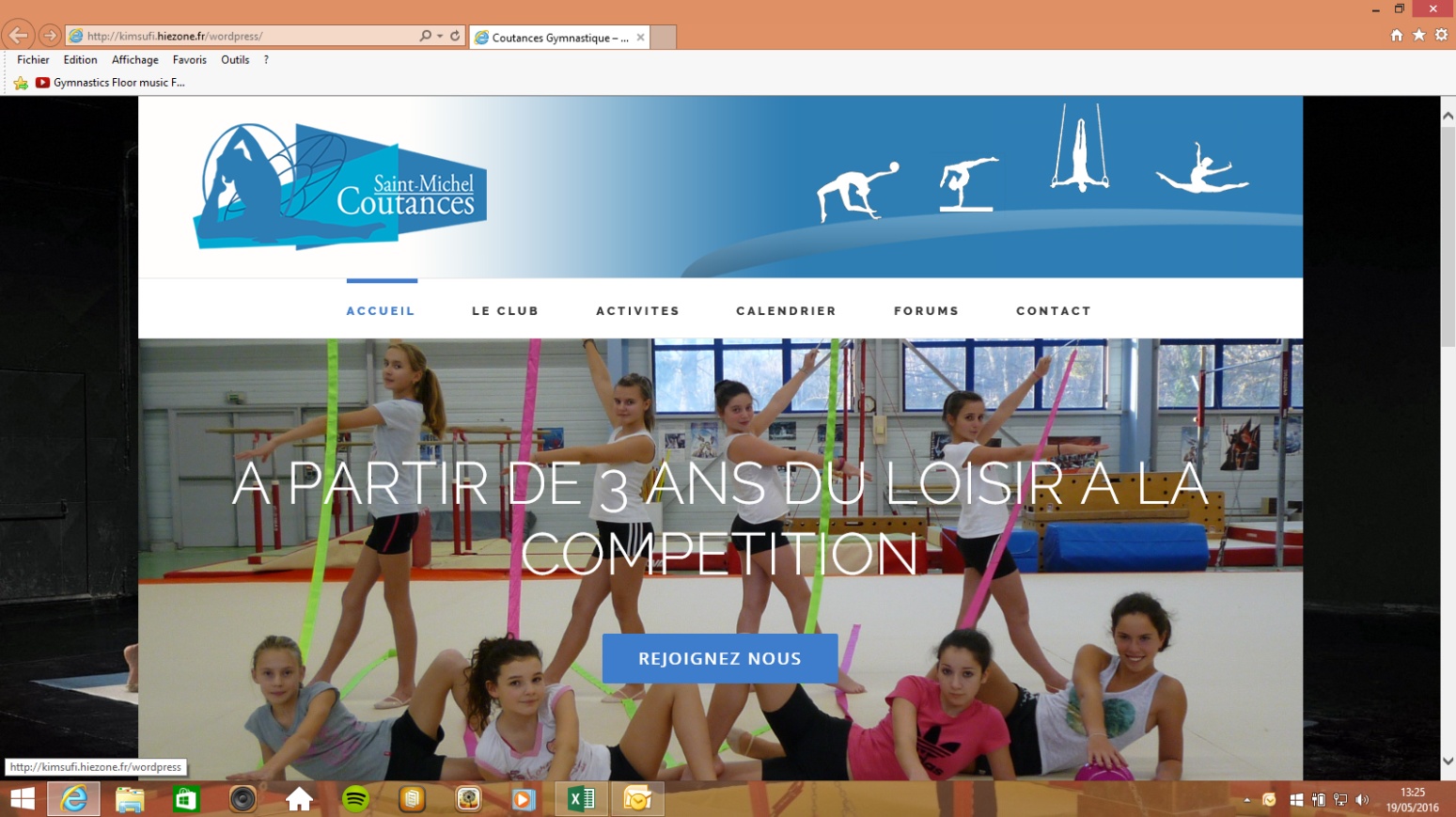 Salle Emilie Le Pennec - Rue des Carrières 50200 SAINT PIERRE DE COUTANCES 02.33.07.93.49 / 02.33.45.47.01 /  06.50.03.42.00 (Julie)  entraineurs@gymcoutances.fr								Aux Gymnastes et parents de la St Michel Gym								Coutances, le 1er septembre 2023	Chers gymnastes, chers parents,	Les vendredi 30 juin et samedi 1er juillet derniers, nous nous sommes quittés à l’issue d’un magnifique gala, où vous avez pu apprécier la beauté et la qualité d’un spectacle pour le moins grandiose. Comme annoncé, ces deux soirées ont été intégralement filmées par un photographe professionnel.	Peut-être n’avez pas eu le temps ou l’occasion de réserver la clé USB sur laquelle figure la soirée de votre choix. Rassurez-vous, il n’est pas trop tard. En effet, à l’aide du coupon réponse détachable situé en bas de ce courrier, vous allez pouvoir vous rattraper et réserver la clé de votre choix.	Aussi, et en venant réinscrire votre enfant au gymnase, je vous invite à remettre en même temps votre coupon de réservation accompagné de son règlement.	Vous pourrez ainsi revivre avec votre ou vos enfants le spectacle inoubliable qu’ils nous ont offert lors du gala.	Belle saison gymnique à toutes et à tous.		Le Président,		Guillaume HELIECOUPON DE RESERVATION DE VOTRE CLE USB NOM et Prénom: ………………………………………………………………………………………Souhaite acquérir la clé de la soirée du vendredi 30 juin        Nombre d’exemplaire(s) : Souhaite acquérir la clé de la soirée du samedi 01er juillet      Nombre d’exemplaire(s) :S’engage à régler la somme de 15€ par clé lors de sa réception      soit       € au total.Date : …………………………………………		Signature : 